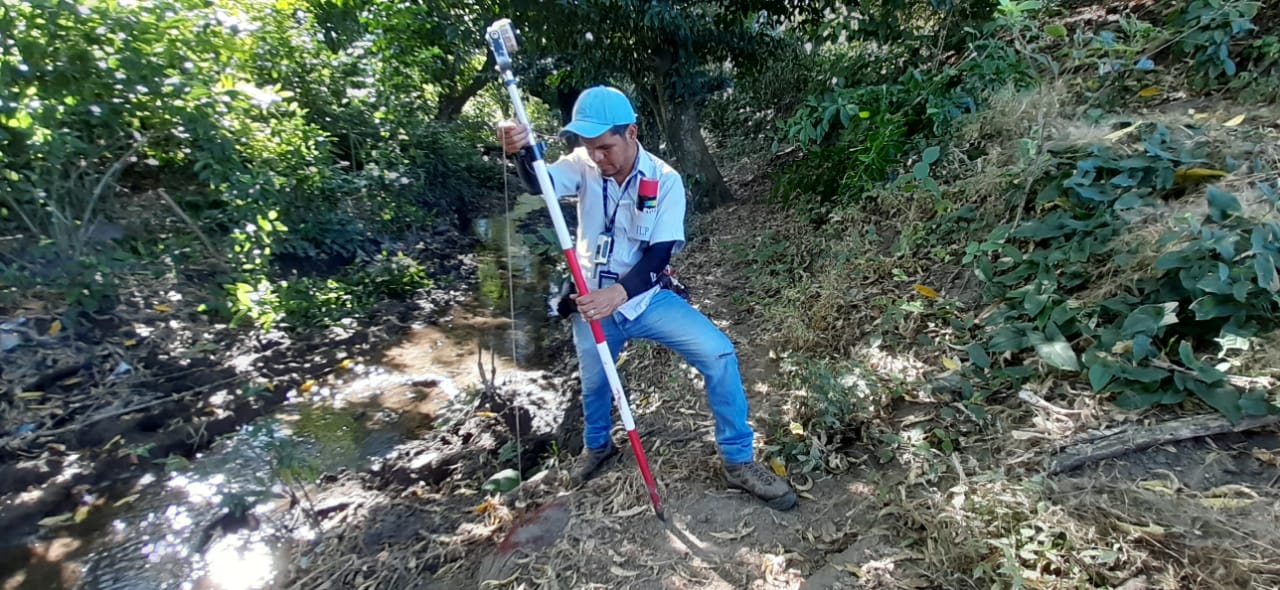 Estadísticasagosto – septiembre y  octubre 2018Instituto de Legalización de la Propiedad  | 31/10/2018Estadísticasagosto a octubre 2018En el periodo que comprende las estadísticas se brindaron 1,492 servicios en 81 proyectos ubicados en 38 municipios y 11 departamentos del país. Los servicios consistieron en los indicadores de diagnóstico de campo, aprobación técnica de planos e inscripción de documentos.Respecto al último indicador mencionado, se otorgó 257 escrituras debidamente inscritas, para garantizar la tenencia segura sobre la propiedad de la tierra; de ellas,  163 fueron inscritas a favor de mujeres y 83 de hombres; mientras que 11 inmuebles fueron inscritos a favor de personas jurídicas como municipalidades, iglesias, ADESCOS. IndicadorIndicadorDiagnóstico de Campo / Ficha Jurídica1230LotesAprobación Técnica de Planos5LotesInscripción de Documentos257LotesTotal general1492LotesIndicadorumMHPersonas jurídicasTotal generalInscripción de documentosInscripción1638311257DepartamentoMunicipioAhuachapanAhuachapánAhuachapanAtiquizayaAhuachapanJujutlaAhuachapanTurínCuscatlánCojutepequeCuscatlánSan Pedro PerulapánCuscatlánSuchitotoLa LibertadCiudad ArceLa LibertadColonLa LibertadLa LibertadLa LibertadSan Pablo TacachicoLa LibertadTeotepequeLa LibertadZaragozaLa PazSan Luis TalpaLa PazZacatecolucaLa UniónConchaguaLa UniónEl CarmenLa UniónLa UnionSan MiguelEl TransitoSan MiguelSan MiguelSan SalvadorAguilaresSan SalvadorApopaSan SalvadorSan MartinSan SalvadorSan SalvadorSan VicenteSan VicenteSanta AnaCoatepequeSanta AnaMetapánSanta AnaSanta AnaSonsonateIzalcoSonsonateNahuizalcoSonsonateSalcoatitánSonsonateSonsonateUsulutánEreguayquinUsulutánJiquiliscoUsulutánJucuapaUsulutánMercedes UmañaUsulutánPuerto El TriunfoUsulutánUsulutánIndicadorProyectoumTotal Diagnóstico de Campo / Ficha JurídicaAltos de ChantecuánLotes14 Diagnóstico de Campo / Ficha JurídicaBarrio Santa Lucia /FOSAFFILotes1 Diagnóstico de Campo / Ficha JurídicaCantón San BenitoLotes64 Diagnóstico de Campo / Ficha JurídicaCooperativa Tierra FértilLotes28 Diagnóstico de Campo / Ficha JurídicaEl JícaroLotes23 Diagnóstico de Campo / Ficha JurídicaFinca El Salto N. 3 /FOSAFFILotes91 Diagnóstico de Campo / Ficha JurídicaFinca La BretañaLotes633 Diagnóstico de Campo / Ficha JurídicaFinca La Bretaña - 15  SeptiembreLotes151 Diagnóstico de Campo / Ficha JurídicaInsitu: Legalización InstitucionalLotes2 Diagnóstico de Campo / Ficha JurídicaLotificación San MarcosLotes37 Diagnóstico de Campo / Ficha JurídicaNueva EsperanzaLotes34 Diagnóstico de Campo / Ficha JurídicaSanto DomingoLotes152Diagnóstico de Campo / Ficha JurídicaDiagnóstico de Campo / Ficha JurídicaDiagnóstico de Campo / Ficha Jurídica1230IndicadorProyectoumTotalAprobación Técnica de PlanosCandelaria Porción 1Lotes1Aprobación Técnica de PlanosCandelaria Porción 2Lotes1Aprobación Técnica de PlanosInsitu: Comunidad MichapaLotes2Aprobación Técnica de PlanosInsitu: Legalización InstitucionalLotes1 Aprobación técnica de planos Aprobación técnica de planos Aprobación técnica de planos5IndicadorProyectoUmTotalInscripción De Documentos1ª Calle Poniente Nº 722, Entre 11 Y 13 Avenida Norte, BarriInscripción1Inscripción De Documentos1ª Calle Poniente Nº726, Entre 11 Y 13 Avenida Norte, BarrioInscripción1Inscripción De DocumentosBarrio La EsperanzaInscripción1Inscripción De DocumentosBendición De DiosInscripción7Inscripción De DocumentosCalle Antigua AmapulapaInscripción20Inscripción De DocumentosCantón AnalcoInscripción1Inscripción De DocumentosColonia MilitarInscripción1Inscripción De DocumentosColonia Santa Mónica 1Inscripción1Inscripción De DocumentosComunidad AmayitoInscripción7Inscripción De DocumentosComunidad De Ex-Ingenio AhuachapánInscripción37Inscripción De DocumentosComunidad El EsfuerzoInscripción2Inscripción De DocumentosComunidad El JoboInscripción2Inscripción De DocumentosComunidad El ManzanoInscripción2Inscripción De DocumentosComunidad La EsperanzaInscripción4Inscripción De DocumentosComunidad La GuacamayaInscripción1Inscripción De DocumentosComunidad La RealidadInscripción8Inscripción De DocumentosComunidad Las BrisasInscripción4Inscripción De DocumentosComunidad Las DeliciasInscripción3Inscripción De DocumentosComunidad Nueva EsperanzaInscripción3Inscripción De DocumentosComunidad Nueva JerusalénInscripción5Inscripción De DocumentosComunidad Pueblo SantoInscripción1Inscripción De DocumentosComunidad San JoséInscripción1Inscripción De DocumentosComunidad Villa Cutuco Km. 1Inscripción1Inscripción De DocumentosEl CapulinInscripción1Inscripción De DocumentosEl CarrizalInscripción2Inscripción De DocumentosEl CastañoInscripción2Inscripción De DocumentosEl EdénInscripción1Inscripción De DocumentosEl Maculí Y El ParaisalInscripción1Inscripción De DocumentosEl NaranjoInscripción1Inscripción De DocumentosEl PiñalitoInscripción2Inscripción De DocumentosEl Progreso 1Inscripción26Inscripción De DocumentosEl RastroInscripción1Inscripción De DocumentosEl SarténInscripción1Inscripción De DocumentosInsitu: Mejoramiento Camino Rural Tramo Tierra BlancaInscripción6Inscripción De DocumentosInsitu: San MiguelInscripción1Inscripción De DocumentosInsitu: Santa AnaInscripción1Inscripción De DocumentosInsitu: Tramo Ii La LibertadInscripción2Inscripción De DocumentosInsitu: Tramo Iii La LibertadInscripción5Inscripción De DocumentosIta MauraInscripción3Inscripción De DocumentosIzcaquilioInscripción1Inscripción De DocumentosLa EstaciónInscripción1Inscripción De DocumentosLa FuertezaInscripción6Inscripción De DocumentosLa PalmaInscripción1Inscripción De DocumentosLa RocaInscripción2Inscripción De DocumentosLa UsulutecaInscripción1Inscripción De DocumentosLas Brisas 3Inscripción1Inscripción De DocumentosLas Cocinas, Lado Lado SurInscripción2Inscripción De DocumentosLas DeliciasInscripción1Inscripción De DocumentosLas IberiasInscripción1Inscripción De DocumentosLas VictoriasInscripción1Inscripción De DocumentosLos Almendros N. 1Inscripción4Inscripción De DocumentosLos ÁngelesInscripción4Inscripción De DocumentosLos Ángeles de BelénInscripción23Inscripción De DocumentosLos ArenalesInscripción2Inscripción De DocumentosLos LimonesInscripción2Inscripción De DocumentosLos NaranjosInscripción4Inscripción De DocumentosPrimaveraInscripción1Inscripción De DocumentosRegalo De Dios/Rodríguez PorthInscripción1Inscripción De DocumentosRosario De CerenInscripción1Inscripción De DocumentosSan Juan La Ceiba IIInscripción1Inscripción De DocumentosSan PedroInscripción9Inscripción De DocumentosSan Rafael IIInscripción1Inscripción De DocumentosSanta ElenaInscripción1Inscripción De DocumentosUrbanización Villa Lourdes Etapa 17Inscripción3Inscripción De DocumentosVilla MadridInscripción11Zacamil IInscripción1Inscripción De DocumentosInscripción De Documentos257ProyectoDepartamentoMunicipio1ª CALLE PONIENTE Nº 722, ENTRE 11 Y 13 AVENIDA NORTE, BARRISAN SALVADORSAN SALVADOR1ª CALLE PONIENTE Nº726, ENTRE 11 Y 13 AVENIDA NORTE, BARRIOSAN SALVADORSAN SALVADORALTOS DE CHANTECUANSAN SALVADORSAN SALVADORBARRIO LA ESPERANZALA UNIONEL CARMENBARRIO SANTA LUCIA /FOSAFFICUSCATLANCOJUTEPEQUEBENDICION DE DIOSSANTA ANASANTA ANACALLE ANTIGUA AMAPULAPASAN VICENTESAN VICENTECANDELARIA PORCION 1SAN SALVADORSAN SALVADORCANDELARIA PORCION 2SAN SALVADORSAN SALVADORCANTON ANALCOUSULUTANEREGUAYQUINCANTON SAN BENITOUSULUTANMERCEDES UMAÑACOLONIA MILITARUSULUTANPUERTO EL TRIUNFOCOLONIA SANTA MONICA 1LA UNIONCONCHAGUACOMUNIDAD AMAYITOSANTA ANASANTA ANACOMUNIDAD DE EX-INGENIO AHUACHAPANAHUACHAPANAHUACHAPANCOMUNIDAD EL ESFUERZOAHUACHAPANAHUACHAPANCOMUNIDAD EL JOBOAHUACHAPANAHUACHAPANCOMUNIDAD EL MANZANOSONSONATESONSONATECOMUNIDAD LA ESPERANZASANTA ANASANTA ANACOMUNIDAD LA GUACAMAYASONSONATENAHUIZALCOCOMUNIDAD LA REALIDADSANTA ANASANTA ANACOMUNIDAD LAS BRISASSANTA ANAMETAPANCOMUNIDAD LAS DELICIASSANTA ANACOATEPEQUECOMUNIDAD NUEVA ESPERANZAAHUACHAPANTURINCOMUNIDAD NUEVA JERUSALENAHUACHAPANAHUACHAPANSAN VICENTESAN VICENTECOMUNIDAD PUEBLO SANTOAHUACHAPANAHUACHAPANCOMUNIDAD SAN JOSESANTA ANAMETAPANCOMUNIDAD VILLA CUTUCO KM. 1LA UNIONLA UNIONCOOPERATIVA TIERRA FERTILSANTA ANACOATEPEQUEEL CAPULINLA LIBERTADCOLONEL CARRIZALSONSONATESALCOATITANEL CASTAÑOSANTA ANASANTA ANAEL EDENSANTA ANASANTA ANAEL JICAROLA LIBERTADTEOTEPEQUEEL MACULÍ Y EL PARAISALUSULUTANEREGUAYQUINEL NARANJOLA UNIONCONCHAGUAEL PIÑALITOSAN SALVADORAGUILARESEL PROGRESO 1SONSONATESONSONATEEL RASTROLA LIBERTADZARAGOZAEL SARTENSAN SALVADORAPOPAFINCA EL SALTO N. 3 /FOSAFFIUSULUTANJUCUAPAFINCA LA BRETAÑASAN SALVADORSAN MARTINFINCA LA BRETAÑA - 15  SEPTIEMBRESAN SALVADORSAN MARTINInsitu: Comunidad MichapaCUSCATLANSAN PEDRO PERULAPANInsitu: Legalización InstitucionalCUSCATLANSUCHITOTOSAN SALVADORSAN SALVADORUSULUTANUSULUTANInsitu: Mejoramiento Camino Rural Tramo Tierra BlancaUSULUTANJIQUILISCOInsitu: San MiguelSAN MIGUELSAN MIGUELInsitu: Santa AnaSANTA ANAMETAPANInsitu: Tramo II La LibertadLA LIBERTADLA LIBERTADInsitu: Tramo III La LibertadLA LIBERTADLA LIBERTADITA MAURALA LIBERTADSAN PABLO TACACHICOIZCAQUILIOAHUACHAPANATIQUIZAYALA ESTACIONAHUACHAPANATIQUIZAYALA FUERTEZALA PAZSAN LUIS TALPALA PALMAAHUACHAPANATIQUIZAYALA ROCASANTA ANASANTA ANALA USULUTECAUSULUTANUSULUTANLAS BRISAS 3SAN MIGUELSAN MIGUELLAS COCINAS, LADO LADO SURSANTA ANAMETAPANLAS DELICIASLA LIBERTADCIUDAD ARCELAS IBERIASSAN SALVADORSAN SALVADORLAS VICTORIASSANTA ANASANTA ANALOS ALMENDROS N. 1LA PAZZACATECOLUCALOS ANGELESSAN MIGUELSAN MIGUELLOS ANGELES DE BELENUSULUTANUSULUTANLOS ARENALESSONSONATEIZALCOLOS LIMONESAHUACHAPANJUJUTLALOS NARANJOSUSULUTANEREGUAYQUINLOTIFICACION SAN MARCOSSANTA ANACOATEPEQUENUEVA ESPERANZASAN SALVADORAPOPAPRIMAVERASAN MIGUELEL TRANSITOREGALO DE DIOS/RODRIGUEZ PORTHAHUACHAPANAHUACHAPANROSARIO DE CERENSONSONATEIZALCOSAN JUAN LA CEIBA IIAHUACHAPANATIQUIZAYASAN PEDROLA UNIONEL CARMENSAN RAFAEL IILA LIBERTADCOLONSANTA ELENASONSONATESALCOATITANSANTO DOMINGOSONSONATEIZALCOURBANIZACION VILLA LOURDES ETAPA 17LA LIBERTADCOLONVILLA MADRIDLA LIBERTADCOLONZACAMIL IAHUACHAPANAHUACHAPAN